 Professional SummaryHigh-performing Principal Business Manager with 20+ years experience in implementing IT Strategy, building & optimizing organizational processes, measurement systems, and infrastructure to maximize business results in a diverse and multicultural environment.

Understands key project management components and takes ownership of an assigned project from initiation through delivery till closure adhering to PMI principles and methods. Interfacing with internal and external customers, establishing a collaborative relationship with stakeholders and project contributors.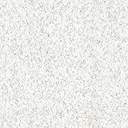 
Accomplished leadership to manage organization business in some territories to increase up company business existance and manintain agreed revenue.Drive and manage projects plans to overcome road-blocks and ensure the successful completion of projects. Responsible for organizing all project activities including: planning,reporting,interdepartmental meetings and communication ensuring project deliverables remain on schedule. Produces project updates and scheduled reports to project team and sponsors.
Extensive experience working with customers on business and IT planning, strategy, vision, governance and process, turning these into executable plans where to be achieved by teams of engineers.
Accomplished Business Manager; working with and managing high profile projects, teams and customers in different territories with 13+ years of experience in business transformation, team building, business re-engineering, developing and over achieving on revenue and margin targets.

Proven leader with outstanding motivational skills and broad experience working with diverse multicultural teams. Customer Service oriented with an exceptional level of initiative and a high level of integrity.Core Competencies & StrengthBusiness Management Interfacing with customers, establishing a collaborative relationship with stakeholders and project contributors.Working and managing high profile with various IT projects according to ITIL principles and methods, teams and clients in different territories.Drive and manage projects plans to overcome roadblocks and ensure the successful completion of projects. Supervise and organizing all project activities to make sure project deliverables remain on schedule according to PMI principles and methodsExtensive experience working with customers on business and IT planning, strategy, vision, governance and process, turning these into executable plans where to be achieved by teams of engineers.Proven resource management capability with outstanding motivational skills and broad experience working with diverse multicultural teams.Decision Making:Makes decisions willingly, sometimes involving ambiguity or calculated risks Remains comfortable & objective when making decisions under pressure & in areas of uncertaintyAssimilates and evaluates new facts quickly & manages prioritiesProblem Solving Generates insights or creative solutions to apparently complex problemsSystematically breaks down complex problems into component parts and identifies the major and crucial elements Identifies alternative solutions and evaluates consequences and impact of alternativesBusiness DevelopmentPlaying leadership role to manage organization business in some territories to increase up organization business existence and maintain agreed revenue.Customer Service oriented with an high level of initiativeCommits to achieving objectives despite difficultiesProfessional ExperienceManage ACS business in assigned territories in a way to increase up existing organization business and maintain agreed revenue by implementing effective business process,control and disciplines.Responsibilities as following:Acting as an ambassador and primary contact for ACS - representing my customer's interests within Oracle to ensure that my role is seen as value adding and that Oracle is aligned to ACS customer’s priorities.To manage financial, qualitative and team resources in a way that ensures the profitable growth of ACS in managed territories , the quality of team members delivery and day to day personal management of team members –planning / reviewing.Managing contracts and delivery engagement as defined by ACS, including creating and maintaining accurate service documentation.Develop and manage Oracle ACS relationship with designated customers throughout the service engagement in order to maximize the customers' use of Advanced Customer Services – ACS, drive high degree of satisfaction and reference ability, and to protect and enhance ACS revenue streams. Developing and maintaining relationships with senior management across lines of business within the designated customers and relevant third parties. Offering and delivering change management advice to the account.Planning and deploying appropriate ACS activities to ensure effective delivery within agreed budgetary constraints.Establishing and communicating the Service spectrum within the account(s) and identify potential sales opportunities.Ensuring the ACS strategy complements and enhances the overall account strategy Advising the account on the most effective and efficient way to use Oracle support services and products.Assuring and improving the quality of the service and maintain accurate account information.Assist in renewal of ACS contracts and contribute to pre-sales & cross-sellingDue to this position, I managed and delivered several projects including the below:QF (Qatar Foundation – Qatar) Oracle eBis R12 upgradeMOFA (Ministry of Forgien Affairs – Qatar) Oracle eBis R12 implementationHMC (Hamad Medical Corporation – Qatar) Exadata implementation HMC (Hamad Medical Corporation – Qatar) Exalogic implementation (1st in MEA)HMC (Hamad Medical Corporation – Qatar) Exadata DR creation MOL (Ministry of Labour – Qatar) Exadata implementation (1st in MEA)MOL (Ministry of Labour – Qatar) Exalytics implementation (1st in MEA)Managed ACS business in different territories such as Middle East, Africa and GulfManaging MIS department of Magrabi Group (Hospitals & Centers) in GCCResponsible of managing all MIS department of Magrabi Group (Hospitals & Centers) in gulf regions implmenting large-scale projects, leading & managing project managers, technicians & multi-functional teams.Leaded the automation project for all Magrabi Group hospitals and centers in GCC through applying different projects such as (not a full list):HMIS (Hospital Management Information system)  FMIS (Financial Management Information System)Pharmacy applicationMedical Clinics applicationLaboratory application Responsible of designing and applying security rules to increase organization information technology operation efficiency to comply with standard ITIL process.Ensure used hardware is up to the latest technology used and capable to run business operation and plan for future business increaseManaged several projects to automate and enhance ministry daily business operations leaded designing integrated solutions process, analyzing and developing applications Management of the following projects achieving timely delivery, end user satisfaction, optimal cost and final success: Personnel & Payroll SystemAccounting ApplicationPurchasing ApplicationBudget ApplicationCustody ApplicationNational Families ApplicationArchiving ApplicationPerform a variety of analyzing, designing and developing activities for different projects such as Terms Selling System. (Goldi Company)Perform a variety of analyzing, designing and developing activities for different projects such as (not a full list)Hebron Project " El-Khalil " - PalestinePurchasing ApplicationPayroll & Personnel ApplicationFinance Application Car Maintenance ApplicationArab League "U.N."Purchasing ApplicationTeam EgyptFinance Application Conference ApplicationLibrary ApplicationMailing ApplicationTime Sheet ApplicationEducation & QualificationBusiness Level MIBA  (Master International Business Administration)Managerial LevelITIL (Foundation,Design,Operation)PRINCE2PMPSCRUMManagement And Leadership AwardSDM Managing SimulationEffective Meeting ManagementPersonal leadership & influence program - CMITechnical Level Professional Certificate in Computer System & ProgrammingOCP     (Oracle Certified Professional)  -  DBAOCP     (Oracle Certified Professional )  -  DeveloperOCAD  (Oracle Certified Application Developer)OCIAD (Oracle Certified Internet Application Developer)JDeveloper 9i   Advanced  DBA ( Partitioning – Replication) Oracle Application Server 10g AdministrationOracle 10g New featuresLinux EssentialLinux AdministrationJava ProgrammingServlets JSP BC4J Uniface 6.1Dbase IV.Dbase IV Programming.   COBOL.Lotus 1.2.3Front Page 2000Soft Skills Level7 Habits Of  Highly Effective PeopleInnovationGeneral & Personal SkillsLeadership & Team coachingProblem solving skills ,Strategy formulation Presentation skills & Pre Sales skills Self-motivation , Development & Fast learningExcellent Written & Verbal CommunicationDynamic, hardworking & ability to work under pressureDeveloping Strong working relationship with different stakeholdersHonors & Awards Management And Leadership Award - CMIPrinciple Advanced Services Business/Project Manager October  2006 – PresentOracle Corporation Middle EastEgyptBanking1Bank Misr (BM)Middle EastEgyptBanking2National Bank of Egypt (NBE)Middle EastEgyptBanking3Commercial International Bank (CIB)Middle EastEgyptTelco4Telecom Egypt (TE)Middle EastLebanonBanking5Bank AudiMiddle EastLebanonBanking6Bank Med SalMiddle EastLebanonBanking7Bank Misr Liban GulfQatarGovernmtal8Qatar Foundation (QF)GulfQatarGovernmtal9Qatar Olympic committee (QOC)GulfQatarGovernmtal10National Health Insurance Company (NHIC)GulfQatarGovernmtal11Ministry of Foreign Affairs (MOFA)GulfQatarGovernmtal12Ministry of Labor (MOL)GulfQatarGovernmtal13Ministry of Justice (MOJ)GulfQatarGovernmtal14Ministry of Environment (MOE)GulfQatarGovernmtal15General Authority of Customs (GAC)GulfQatarGovernmtal16KahramaaGulfQatarHealth & Care17Hamad Medical Corporation (HMC)GulfQatarEducation18Qatar University (QU)GulfQatarEducation19Community College of Qatar (CCQ)GulfQatarBanking20Doha Bank (DB)GulfQatarBanking21Qatar National Bank (QNB)GulfQatarBanking22Qatar Central Bank (QCB)GulfQatarBanking23Qatar International Islamic Bank (QIIB)GulfQatarOil & Gas24Qatar Petroleum (QP)GulfQatarOil & Gas25Qatar GasGulfQatarTelco26OreedooGulfBahrainTelco27BATELCOGulfKSAGovernmtal28General Authority of Civil AviationGulfKSAGovernmtal29Mecca MunicipilityGulfKSAPharmacuitcal 30Al-Nahdi PharmacyAfricaNigeriaBanking31Nigerian Central Bank AfricaNigeriaBanking32Access Bank AfricaNigeriaBanking33United Bank Of Africa (UBA)AfricaNigeriaBanking34Diamond Bank AfricaNigeriaBanking35Fidelity BankAfricaNigeriaBanking36First Bank of NigeriaAfricaNigeriaBanking37SKYE BankAfricaNigeriaTeclo38MTN AfricaNigeriaOil & Gas39OandoInformation Technology Manager March 2002 – October 2006Magrabi Group (Hospitals & Centers) – K.S.A ,GCCSnr. Project ManagerDecember 1998 – March 2002Ministry of Education - Riyadh, Saudi ArabiaDevelopment Consultant  January  2000 - December 2000Knowledge Net Comp. - Riyadh, Saudi Arabia  Consultations for designing and developing teams in order to develop Shares Trade Management System (TradeNet Application), the broker system in Saudi Arabia where brokers and stockholders can maintain all brokering operations to trade shares and stocks.Senior Systems Analyst & DesignerJune 1999 - October 1999   Nile Soft  International -  UK Senior Systems Analyst & DesignerAugust 1996 – November 1998Team Engineering and Management Consultants (Team Egypt)  Cairo, Egypt                            